Λύνω το παρακάτω πρόβλημα: Η Ναυσικά αγόρασε ένα φόρεμα 56 ευρώ και ένα σακάκι 38 ευρώ.Πόσα χρήματα έδωσε συνολικά για όλα τα ρούχα;(Κάνω κάθετη πράξη και θυμάμαι το κρατούμενο. Αφού βρω το αποτέλεσμα, γράφω την απάντηση στο πρόβλημα. Για να βρω τις λέξεις της απάντησής μου, θα με βοηθήσει η ερώτηση του προβλήματος, όπως έχουμε ξαναπεί).56+38=94ευρώ Η Ναυσικά έδωσε συνολικά 94 ευρώ.Λύνω τις παρακάτω προσθέσεις κάθετα:(στο Πράσινο τετράδιο Μαθηματικών)25+45=709+26=3554+28=8272+19=9138+36=7428+17=45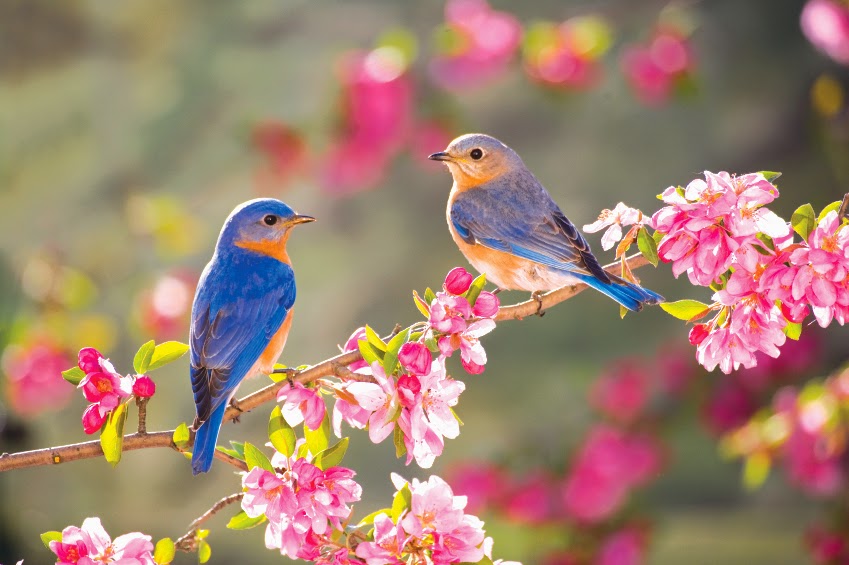 